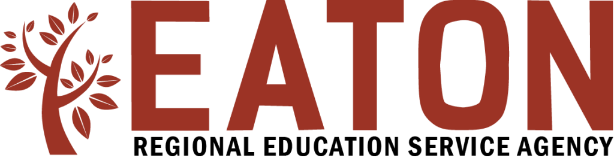 Human ResourcesThreat Assessment –Data SummaryHuman ResourcesThreat Assessment –Data SummaryHuman ResourcesThreat Assessment –Data SummaryHuman ResourcesThreat Assessment –Data SummaryHuman ResourcesThreat Assessment –Data SummaryHuman ResourcesThreat Assessment –Data SummaryINSTRUCTIONS: Use this form to summarize key information about the person of concern and any relevant data.INSTRUCTIONS: Use this form to summarize key information about the person of concern and any relevant data.INSTRUCTIONS: Use this form to summarize key information about the person of concern and any relevant data.INSTRUCTIONS: Use this form to summarize key information about the person of concern and any relevant data.INSTRUCTIONS: Use this form to summarize key information about the person of concern and any relevant data.INSTRUCTIONS: Use this form to summarize key information about the person of concern and any relevant data.INSTRUCTIONS: Use this form to summarize key information about the person of concern and any relevant data.SECTION I – Person of Concern InformationSECTION I – Person of Concern InformationSECTION I – Person of Concern InformationSECTION I – Person of Concern InformationSECTION I – Person of Concern InformationSECTION I – Person of Concern InformationSECTION I – Person of Concern InformationNameNameNameDate of BirthGradeGradeClassroomAddressAddressAddressCityCityCityZip CodeEmergency ContactEmergency ContactEmergency ContactRelationship to StudentRelationship to StudentRelationship to StudentPhone NumberIEP/504 PlanIEP/504 PlanIEP/504 Plan  YES  NO  NO  UNKNOWNHistory of violent behavior in school?History of violent behavior in school?History of violent behavior in school?  YES  NO  NO  UNKNOWNHistory of violent behavior away from school?History of violent behavior away from school?History of violent behavior away from school?  YES  NO  NO  UNKNOWNHistory of discipline referrals?History of discipline referrals?History of discipline referrals?  YES  NO  NO  UNKNOWNOther InformationOther InformationOther InformationOther InformationOther InformationOther InformationOther InformationSECTION II  – Incident InformationSECTION II  – Incident InformationSECTION II  – Incident InformationSECTION II  – Incident InformationSECTION II  – Incident InformationSECTION II  – Incident InformationSECTION II  – Incident InformationDate Incident Occurred:Date Incident Occurred:Date Incident Occurred:Date Reported:Date Reported:Date Reported:Date Reported:Reported By: Reported By: Reported By: Incident Location:Incident Location:Incident Location:Incident Location:What was reported (quote as possible; use quotation marks to identfy direct quotes)What was reported (quote as possible; use quotation marks to identfy direct quotes)What was reported (quote as possible; use quotation marks to identfy direct quotes)What was reported (quote as possible; use quotation marks to identfy direct quotes)What was reported (quote as possible; use quotation marks to identfy direct quotes)What was reported (quote as possible; use quotation marks to identfy direct quotes)What was reported (quote as possible; use quotation marks to identfy direct quotes)SECTION III  – Victim/Recipient/Witness InformationSECTION III  – Victim/Recipient/Witness InformationSECTION III  – Victim/Recipient/Witness InformationSECTION III  – Victim/Recipient/Witness InformationSECTION III  – Victim/Recipient/Witness InformationSECTION III  – Victim/Recipient/Witness InformationSECTION III  – Victim/Recipient/Witness InformationHas an intended target/victim(s) been identified?Has an intended target/victim(s) been identified?Has an intended target/victim(s) been identified?  YES  NO  NOPrimary target/victim of incident: Student   Teacher   Related Service Staff   Other Staff   Administrator   Parent   Other__________________Primary target/victim of incident: Student   Teacher   Related Service Staff   Other Staff   Administrator   Parent   Other__________________Primary target/victim of incident: Student   Teacher   Related Service Staff   Other Staff   Administrator   Parent   Other__________________Primary target/victim of incident: Student   Teacher   Related Service Staff   Other Staff   Administrator   Parent   Other__________________Primary target/victim of incident: Student   Teacher   Related Service Staff   Other Staff   Administrator   Parent   Other__________________Primary target/victim of incident: Student   Teacher   Related Service Staff   Other Staff   Administrator   Parent   Other__________________Primary target/victim of incident: Student   Teacher   Related Service Staff   Other Staff   Administrator   Parent   Other__________________Name(s), Category (Student, Teacher, etc.) of Target(s).Name(s), Category (Student, Teacher, etc.) of Target(s).Name(s), Category (Student, Teacher, etc.) of Target(s).Name(s), Category (Student, Teacher, etc.) of Target(s).Name(s), Category (Student, Teacher, etc.) of Target(s).Name(s), Category (Student, Teacher, etc.) of Target(s).Name(s), Category (Student, Teacher, etc.) of Target(s).Name(s), Category (Student, Teacher, etc.) of Victim(s).Name(s), Category (Student, Teacher, etc.) of Victim(s).Name(s), Category (Student, Teacher, etc.) of Victim(s).Name(s), Category (Student, Teacher, etc.) of Victim(s).Name(s), Category (Student, Teacher, etc.) of Victim(s).Name(s), Category (Student, Teacher, etc.) of Victim(s).Name(s), Category (Student, Teacher, etc.) of Victim(s).SECTION IV  – Administrator CertificationSECTION IV  – Administrator CertificationSECTION IV  – Administrator CertificationSECTION IV  – Administrator CertificationSECTION IV  – Administrator CertificationSECTION IV  – Administrator CertificationSECTION IV  – Administrator CertificationAdministrator Name (Printed)Administrator Name (Printed)Administrator SignatureAdministrator SignatureAdministrator SignatureDateDate